Zápis z jednání výboru Společnosti pro pojivové tkáně (SPT) ČLS JEP z. s.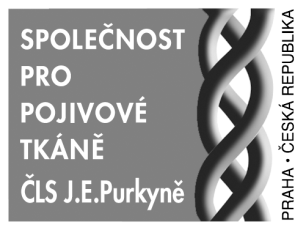 a redakční rady časopisu PÚ ze dne 24. 10. 2022Přítomni: Prof. Mařík, RNDr. Braun, Prof. Petrtýl, Prof. Hyánek, MUDr. Hudáková, Doc. Sedlak, Doc. Korbelář, RNDr. Zemková, Ing. Hulejová, MUDr. Maříková, Doc. Brettschneider, Ing. Zelenková, Mgr. Vážná, Mgr. Petrášová, MUDr. Krawczyk – on-line Hosté: Omluveni: Prof. Povýšil, Prof. Smrčka, MUDr. Všetička, MUDr. Funda, Prof. Straus, Prof. Kokavec, MUDr. Myslivec, Prof. Maršík, PhDr. Pallová, Doc. Vařeka, MUDr. Novosad, Prof. Čulík, Prof. Pařízková, Ing. ČernýProgram setkání:Prof. Mařík uvítal přítomné kolegy a připomněl body zápisu z poslední schůzky.Ing. Hulejová informovala o přípravě a průběhu elektronických voleb SPT ČLS JEP. V minulých dnech byli mailem osloveni členové, aby potvrdili své e-mailové adresy a popř. aby napsali, zda souhlasí s nominací do výboru nebo revizní komise na další období.  Většina členů odpověděla. Nyní bude sestaven v excelu abecedně řazený jmenný seznam všech členů společnosti s přiřazenými aktivními emailovými adresami v jednom sloupci a ve druhém bude seznam se členy volební komise. Zároveň bude přiložen průvodní dopis se všemi zásadními informacemi k volbám (datum usnesení předsednictva k vyhlášení voleb, termín voleb, konec voleb, složení volební komise, max. počet volených atd.) RNDr. Braun nově vypracoval seznam členů, kterým byla udělena ocenění SPT a  SPT ČLS JEP.Časopis PÚ 29, 2022, číslo 1 je téměř hotové, čeká se na dokončení recenzí u dvou příspěvků. Do čísla 2, PÚ 29, 2022 přislíbil článek prof. Smrčka (Kazuistika „O vlivu rehabilitace dítěte po covidu???“) a vyšla by zde vzpomínka na Dr. Jacquese Cheneau, který letos v létě zemřel.Příprava a organizace The 24th Prague-Lublin-Symposia (5. listopadu 22, Lékařský dům v Praze).  Je připraven program Symposia a ing. Lorenc pracuje na jeho zveřejnění v Supplementu časopisu PÚ. Po velmi dobré zkušenosti z předchozích let budou přednášky v angličtině probíhat on-line (organizaci on-line vysílání domluvil MUDr. Krawczyk s pány ing. Šubrtem a panem Stavinohou) a také presenčně. Zatím se přihlásilo cca 44 lidí, z toho polovina zvolila možnost on-line připojení. Na zahájení sympozia bude přítomen prof. Š. Svačina a předá ocenění prof. J. Karskému.  MD, DSc. Občerstvení zajistí ing. Zelenková. MUDr. Krawczyk požádal firmy AstraZeneca, ottobock, Orling o sponzorství sympozia. Prof. Mařík informoval o schválení léků (VOSORITID VOXZOGO, Crysvita burosumab) pro léčbu achondroplazie pro 36 pacientů.MUDr. Krawczyk se zúčastnil schůzky na MZ ohledně vzniku na IPVZ Subkatedry Ortopedické protetiky a pediatrie a stal se jejím vedoucím. Budou probíhat 3 kurzy po ½ roce. Prof. Smrčka připravuje videoprezentaci o kosterních pozůstatcích jedinců s leprou a syfilis žijících na území ČR. Archeologický materiál je dochovám v několika kostnicích.Postupně ubývá členů v Členské základně SPT. Řešila se otázka, jak zaujmout a motivovat mladou generaci ke spolupráci a členství v SPT. Doc. Korbelář navrhl, aby vedoucí spolupracující oborů doporučili svým PhD studentům, aby se účastnili konferencí SPT a časopis Pohybové ústrojí využili k publikování svých výsledků. Výhodou by pro ně bylo členství v SPT.Upřesnit jubilanty v roce 2022 a 2023.Různé:  Doplnění nových informací (např. elektronických voleb SPT ČLS JEP) na webové stránky www.pojivo.cz a  www.ortoprotetika.cz .Prof. Š. Svačina oslaví v blízké době 70 narozeniny a za SPT mu popřejeme v rámci sympozia.                                                                                                                                                                                                     Ing. Hana Hulejová                                                                                                                                                                               sekretářka SPT ČLS JEP